
_____________________________________________________________________________________________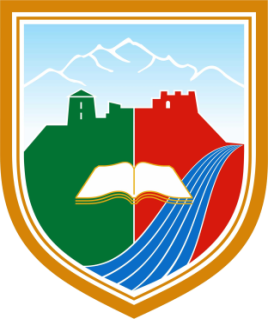 SLUŽBA ZA RAZVOJ, PRIVREDU I VANPRIVREDUPRIJAVNI OBRAZAC NA KONKURS ZA STIPENDIJE OPĆINE TRAVNIK ZA AKADEMSKU 2013/2014.g.___________________________________________                        Ime (ime oca) prezime               ___________________________________________	          Matični broj___________________________________________                                    Adresa  _______________________________________________                                 (broj telefona)_______________________________________________                            (Naziv fakulteta)_______________________________________________                             (Godina studija)                 Prijavljujem se za slijedeći konkurs za stipendije Općine Travnik u akademskoj 2013/2014.godini:1. KONKURS ZA REDOVNE STUDENTE	2. KONKURS ZA REDOVNE STUDENTE DEFICITARNIH ZANIMANJAOBAVEZNO ZAOKRUŽITI ZA KOJI KONKURS SE STUDENT PRIJAVLJUJENAPOMENA: Za konkurs po rednim brojem 1 mogu se prijaviti svi redovni studenti bez obzira na godinu studija i vrstu zanimanja za koju se obrazujuZa konkurs pod rednim brojem 2 mogu se prijaviti samo redovni studenti deficitarnih zanimanja definisanih Konkursom za dodjelu stipendija redovnim studentima deficitarnih zanimanjaUz Prijavu prilažem sva tražena dokumenta definisana konkursom na koji se prijavljujem.Travnik,___________________godine                                                                   ________________________________                                                                                                                                         (Potpis podnosioca zahtjeva)